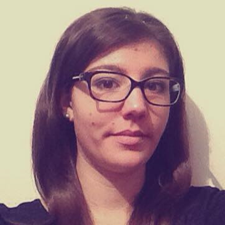 EDUCATION 2015                 2nd year Master’s Degree in English and Translation Studies Paris, France             Université Sorbonne Nouvelle, Paris III- 2nd year dissertation: « La place de l’adaptation dans le théâtre de Martin Crimp : entre norme et création » / “The Place of Adaptation in Martin Crimp’s Theatre, a case study of The Misanthrope – Between norm and Creation”.- Participation to research workshop “Martin Crimp: Author, Translator, Translated”, funded by the Institut Français du Royaume-Uni in London, 30-31 March 2015. Presentation of a paper “Martin Crimp’s Misanthrope: Translation, Retranslation, Adaptation, Creation”. 2014                 1st year Master’s Degree in English and Translation StudiesParis, France             Université Sorbonne Nouvelle, Paris III- 1st year dissertation: “Translating Orality and Cultural References in Simon L. Read’s Beetroot Lemon – Between Reality and Fiction”.- February 2014 : participation to an exchange program during a week in New York, translation of a play, Bad Evidence in the presence of the author, Terry Quinn, workshops and conferences with New York University students in French translation studies. 2013                 BA in English Paris, France             Université Sorbonne Nouvelle, Paris III EXPERIENCES Mélanie Gougam Services Linguistiques - SIRET number: 818 462 780 00011 (February 2016-)• English > French literary and technical translation, editing and transcription in fashion, luxury, tourism, marketing, beautyTRANSLATED – Freelance translator (July 2016-)• Translation projects via MateCat in art, tourism and travels, media, journalism, cooking May-June 2017 – short-term translation and proofreading project with Translated and MSC CruisesGETYOURGUIDE – Freelance translator (July 2017-)QUILL CONTENT – Freelance translator & editor (July 2017-)• Lead editor – Alfred Dunhill (november 2017-)• Lead editor – Tommy Hilfiger (january 2018-) • Editor –  Zalando (july 2017-), Alfred Dunhill (august 2017-), Euro Car Parts, Tommy Hilfiger (december 2018-), Treatwell (january 2018-), Thomas Cook (february 2018-)• Pre-employment tests reviews SKILLS- Native speaker of French and fluent in English- CAT tools: Wordfast Anywhere, MateCat, basic knowledge of SDL Trados Studio 2015- Translation, writing, editing and proofreading - Ability to work in a team or independently, ability to meet deadlines, sense of responsibility and organizational skills- IT skills:  Windows, Mac, Microsoft Office and Open Office packs, active user of social media and the Internet, SEO